Publicado en Hortaleza el 05/07/2019 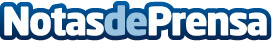 La empresa Necesito un trastero llega a HortalezaLa empresa líder en franquicias de trasteros, Necesito un trastero, abre esta semana su franquicia numero 42, la 8º en la comunidad de MadridDatos de contacto:Expansion900811646Nota de prensa publicada en: https://www.notasdeprensa.es/la-empresa-necesito-un-trastero-llega-a_1 Categorias: Franquicias Madrid Emprendedores Logística http://www.notasdeprensa.es